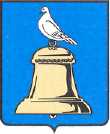 АДМИНИСТРАЦИЯ ГОРОДА РЕУТОВПОСТАНОВЛЕНИЕО внесении изменений в постановление Администрации города Реутов от 16.09.2013 № 609-ПА «Об утверждении муниципальной программы «Благоустройство территории города Реутов на 2014-2018 годы»В связи с уточнением стоимости содержания уличного освещения, включенного в муниципальную программу «Благоустройство территории города Реутов на 2014-2018 годы» на 2014 год, постановляю:1. Внести в  муниципальную программу «Благоустройство территории города Реутов на 2014-2018 годы» следующие изменения:	1.1 Абзац первый раздела 6  Программы изложить в следующей редакции:«Для реализации Программы необходимо 596 723,50 тыс. рублей»;	1.2 Приложения № 1, 3, 4  к Программе изложить в  новой редакции согласно приложению к настоящему постановлению.	2. Начальнику отдела по работе со СМИ и рекламе Ковалю А.Л. опубликовать настоящее постановление в общественно-политической еженедельной газете «Реут» и разместить на официальном сайте Администрации города Реутов.           3. Контроль за исполнением настоящего постановления возложить на Заместителя Руководителя Администрации Покамина В.М.Руководитель Администрации					    Н.Н.Ковалевот30.04.2014№271-ПА